AGENDA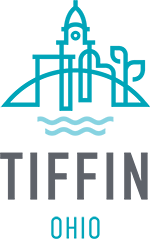 TIFFIN CITY COUNCIL MEETINGMONDAY, NOVEMBER 7, 2022 – 7:00 P.M.INVOCATION		PLEDGE OF ALLEGIANCE		COUNCILMEMBER WILKINSROLL CALL:		COUNCILMEMBER WILKINSCOUNCILMEMBER JONES COUNCILMEMBER LEPARDCOUNCILMEMBER PERRYCOUNCILMEMBER ROESSNERCOUNCILMEMBER SPAHRCOUNCILMEMBER THACKERMINUTES:   October 17, 2022 Regular and Committee of the Whole MeetingsCOMMITTEE REPORTS:	             							 CHAIRFINANCE . . . . . . . . . . . . . . . . . . . . . . . . . . . . . . . . . . . . . . . . . . . . . . . . . . . . . . . . .    KEVIN ROESSNERLAW & COMMUNITY PLANNING  . . . . . . . . . . . . . . . . . . . . . . . . . . . . . . . . . . .    STEVE LEPARDMATERIALS & EQUIPMENT  . . . . . . . . . . . . . . . . . . . . . . . . . . . . . . . . . . . . . . . .    KEN JONESPERSONNEL & LABOR RELATIONS  . . . . . . . . . . . . . . . . . . . . . . . . . . . . . . . . .    DAN PERRYRECREATION & PUBLIC PROPERTY  . . . . . . . . . . . . . . . . . . . . . . . . . . . . . . . .     VICKIE WILKINSSTREETS, SIDEWALKS & SEWERS  . . . . . . . . . . . . . . . . . . . . . .  . . . . . . . . . . .     CHEYANE THACKERECONOMIC DEVELOPMENT & DOWNTOWN PLANNING . . . . . . . . . . . . . . .   JOHN SPAHR, JR.COMMITTEE OF THE WHOLE:  	1st and 3rd Monday 6:45 p.m. - 4th Monday 6:45 p.m.REPORTS OF THE OFFICERS:Her Honor Mayor Dawn IannantuonoClerk of Council Ann ForrestDirector of Finance Kathy KaufmanDirector of Law Brent T. Howard	WRITTEN COMMUNICATIONS:Finance Director’s Request for Legislation #F22-45 to amend the 2022 Budget Ordinance 21-105 to appropriate funds      into the Police Capital Budget (+$11,000.00).Finance Director’s Request for Legislation #F22-46 to amend the 2022 Budget Ordinance 21-105 to reduce funds in the      American Rescue Plan Act Budget (various amounts).Finance Director’s Request for Legislation #F22-47 to amend the 2022 Budget Ordinance 21-105 to appropriate      additional funds into the General Fund Budget ($325,000.00).Finance Director’s Request for Legislation #F22-48 to amend the 2022 Budget Ordinance 21-105 to appropriate             additional funds into the General Fund Budget ($12,000.00 + $10,000.00).Letter from Judge Kevin Smith of Tiffin-Fostoria Municipal Court re 2023 Budget.ORAL COMMUNICATIONS:Anyone wishing to address Council may step to the podium, sign in and direct their questions to the Council President.MOTIONS:RESOLUTIONS & ORDINANCES:	OTHER BUSINESS: ADJOURNMENT:     “Any invocation that may be offered before the official start of the Council meeting is offered by a Chaplain who is expressing private thoughts as governed by his or her own conscience, to and for the benefit of the Council. The views or beliefs expressed by the invocation speaker have not been previously reviewed or approved by the Council and do not necessarily represent the religious beliefs or views of the Council in part or as a whole. No member of the community is required to attend or participate in the invocation and such decision will have no impact on their right to participate actively in the business of the Council.”PENDING LEGISLATIONRESOLUTIONS:       Resolution 22-33	RESOLUTION APPROVING MAYOR’S APPOINTMENT OF DONALD SWARTZ TO Intro. By	SERVE A TERM ON THE FAIR HOUSING BOARD FROM THE EFFECTIVE DATE OF _________	THIS RESOLUTION UNTIL DECEMBER 31, 2024.1st ReadingResolution 22-34	A RESOLUTION APPROVING A PETITION, ARTICLES OF INCORPORATION, AND Intro. By	INITIAL PLAN FOR THE CITY OF TIFFIN (SENECA COUNTY), OHIO ENERGY _________ 	SPECIAL IMPROVEMENT DISTRICT, AND DECLARING AN EMERGENCY.1st ReadingResolution 22-35	A RESOLUTION DECLARING THE NECESSITY OF ACQUIRING AND Intro. By	CONSTRUCTING CERTAIN PUBLIC IMPROVEMENTS IN COOPERATION WITH THE _________ 	CITY OF TIFFIN (SENECA COUNTY) AND THE OHIO ENERGY SPECIAL 1st Reading	IMPROVEMENT DISTRICT AND DECLARING AN EMERGENCY.ORDINANCES:Ordinance 22-90	ORDINANCE AUTHORIZING CITY ADMINISTRATOR TO EXECUTE AN ADDENDUM Intro. By		TO THE CITY’S CONTRACT WITH RUMPKE OF OHIO, INC. OR RELATED COMPANY Steve Lepard		FOR CURBSIDE RECYCLING AND TRASH HAULING FOR MUNICIPAL FACILITIES 3rd Reading		AND RESIDENTIAL UNITS TO EXTEND THE TERM OF THE CONTRACT THROUGH 			MARCH 31, 2028 WITH CERTAIN RATE ADJUSTMENTS.Ordinance 22-91	ORDINANCE AMENDING SECTION 149.032(C)(5) OF TIFFIN CODIFIED ORDINANCES Intro. By		ESTABLISHING A PATH BASED ON LAW ENFORCEMENT EXPERIENCE FOR Dan Perry		SERGEANT CANDIDATES IN THE TIFFIN POLICE DEPARTMENT.3rd ReadingOrdinance 22-93	ORDINANCE AMENDING 2022 BUDGET ORDINANCE 21-105 TO APPROPRIATE   Intro. By		$10,000.00 INTO THE WATER POLLUTION CONTROL CENTER LOAN FUND TO Kevin Roessner		RETURN THE ADVANCE FROM THE SEWER REVENUE FUND. 3rd ReadingOrdinance 22-94	ORDINANCE AUTHORIZING THE MAYOR TO ACCEPT AN EASEMENT AND TAKE Intro. By		ALL OTHER ACTIONS NECESSARY TO ACQUIRE REAL PROPERTY RIGHTS FROM Cheyane Thacker	HEIDELBERG UNIVERSITY TO CONSTRUCT, USE, AND MAINTAIN A STORM WATER 2nd Reading		SEWER ALONG REBECCA STREET. Ordinance 22-97	ORDINANCE ESTABLISHING THE RATE OF COMPENSATION FOR MEMBERS OF Intro. By	TIFFIN CITY COUNCIL EFFECTIVE CALENDAR YEAR 2024, AND DECLARING AN _________	EMERGENCY.1st ReadingOrdinance 22-98	ORDINANCE ESTABLISHING THE RATE OF COMPENSATION FOR THE OFFICE OF Intro. By		MAYOR OF THE CITY OF TIFFIN FOR CALENDAR YEAR 2024 AND THEREAFTER AS _________		REQUIRED BY CITY CHARTER, AND DECLARING AN EMERGENCY.1st ReadingOrdinance 22-99	ORDINANCE ESTABLISHING THE RATE OF COMPENSATION FOR THE OFFICE OF Intro. By		DIRECTOR OF LAW OF THE CITY OF TIFFIN FOR CALENDAR YEAR 2024 AND _________		THEREAFTER AS REQUIRED BY CITY CHARTER, AND DECLARING AN 1st Reading		EMERGENCY.Ordinance 22-100	ORDINANCE AMENDING 2022 BUDGET ORDINANCE 21-105 TO APPROPRIATE    Intro. By		$11,000.00 INTO THE POLICE CAPITAL BUDGET TO PURCHASE A BLOOD ALCOHOL_________		CONTENT (BAC) MACHINE.1st ReadingOrdinance 22-101	ORDINANCE AMENDING 2022 BUDGET ORDINANCE 21-105 TO REDUCE A TOTAL Intro. By		OF $428,316.65 IN FUNDS IN THE AMERICAN RESCUE PLAN ACT BUDGET._________	1st ReadingOrdinance 22-102	ORDINANCE AMENDING 2022 BUDGET ORDINANCE 21-105 TO APPROPRIATE Intro. By		$325,000.00 INTO THE GENERAL FUND BUDGET FOR TRANSFERS TO THE CAPITAL _________		IMPROVEMENT AND PUBLIC STREET FUNDS.1st ReadingOrdinance 22-103	ORDINANCE AMENDING 2022 BUDGET ORDINANCE 21-105 TO APPROPRIATE A Intro. By		TOTAL OF $22,000.00 INTO THE GENERAL FUND BUDGET TO PAY AN INVOICE _________		FROM THE CITY BOND COUNSEL. 1st ReadingOrdinance 22-104	AN ORDINANCE DECLARING IMPROVEMENTS TO CERTAIN PARCELS OF REAL Intro, By		PROPERTY LOCATED WITHIN THE CITY OF TIFFIN TO BE A PUBLIC PURPOSE AND _________ 		EXEMPT FROM REAL PROPERTY TAXATION; REQUIRING THE OWNERS OF THOSE 1st Reading		PARCELS TO MAKE SERVICE PAYMENTS IN LIEU OF TAXES; ESTABLISHING A 			MUNICIPAL PUBLIC IMPROVEMENT TAX INCREMENT EQUIVALENT FUND FOR 			THE DEPOSIT OF THOSE SERVICE PAYMENTS; SPECIFYING THE PUBLIC 			INFRASTRUCTURE IMPROVEMENTS TO BE MADE THAT DIRECTLY BENEFIT SUCH 			REAL PROPERTY; AUTHORIZING THE DISTRIBUTION OF THE APPLICABLE 			PORTION OF THOSE SERVICE PAYMENTS TO THE TIFFIN CITY SCHOOL DISTRICT 			AND VANGUARD-SENTINEL CAREER & TECHNOLOGY CENTERS; AND 			DECLARING AN EMERGENCY.Ordinance 22-105	AN ORDINANCE AUTHORIZING THE CITY'S PARTICIPATION IN FINANCING Intro. By		SPECIAL ENERGY IMPROVEMENT PROJECTS; AUTHORIZING THE EXECUTION OF _________		DOCUMENTS TO EFFECTUATE SUCH FINANCING; AND DECLARING AN 1st Reading 		EMERGENCY.Ordinance 22-106	AN ORDINANCE DETERMINING TO PROCEED WITH THE ACQUISITION, Intro. By 		CONSTRUCTION, AND IMPROVEMENT, OF CERTAIN PUBLIC IMPROVEMENTS IN _________		COOPERATION WITH THE CITY OF TIFFIN (SENECA COUNTY), AND THE OHIO 1st Reading		ENERGY SPECIAL IMPROVEMENT DISTRICT AND DECLARING AN EMERGENCY.Ordinance 22-107	AN ORDINANCE LEVYING SPECIAL ASSESSMENTS FOR THE PURPOSE OF Intro. By		ACQUIRING, CONSTRUCTING, AND IMPROVING CERTAIN PUBLIC _________ 		IMPROVEMENTS IN COOPERATION WITH THE CITY OF TIFFIN (SENECA COUNTY), 1st Reading		AND THE OHIO ENERGY SPECIAL IMPROVEMENT DISTRICT AND DECLARING AN 			EMERGENCY.